Sharpsburg, PAHISTORICAL COMMISSION 07/27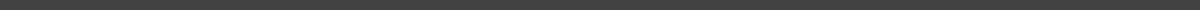 27 JULY 2017 / 7:00 PM / Sharpsburg Community Library ATTENDEESMatt Rudzki, Leo Rudzki, Joe Bruno, Malina Suity, Devin Russian, Regina RussianAGENDANew BusinessWelcome new members to the Commission.Review/Updates June action items list specifically review research progress and create a plan for further study and compilation.Discuss and finalize Facebook group information including code of conduct and other ideas for engagement.Wrap upNOTESMembership- Sharpsburg Borough Council approved the additions of Matt Rudzki, Leo Rudzki, Joe Bruno, Lou Deluca, and Matt Diersen to the Commission at the July Council Meeting. Joe Bruno was voted Treasurer and will serve in that position through June 2018. Updates, Research Progress, and Plan- Matt announced that we received a grant from the Margaret F. Fugh Foundation for $1500. That grant will be held by the Sharpsburg Borough Council. Devin updated the commission regarding his research at the Carnegie Library PA room. Malina updated the group regarding her research at Heinz History Center Library and mentioned that the Pitt Archive has information as well.Joe mentioned that he has scanned PDFs and physical information from his previous research for the anniversary of St. Mary’s Catholic Church. The group discussed data management and agreed that it would be best to begin by setting up a Gmail account for the Commission and sharing research documentation via Google Drive until more space is needed in the future (this will be reevaluated at that point). The group decided that St. Mary’s would be top priority to establish historical designation. The goal date for this designation is October 17, 2017 for the 100th anniversary of the building. The first step in this process is a narrative history.Engagement- The Commission decided to proceed with a Facebook group as well as reach out to Sharpsburg Borough Manager to facilitate a Historical Commission on the Borough website.Meetings- Meetings will take place every fourth Thursday at 7pm.ACTION ITEMSGeneral- Write notes from this meeting- ReginaResearch-Share Sanborn Maps- MattShare the 1957 Plan- MattConduct more Sharpsburg research at the Carnegie Library PA room- Devin & ReginaResearch Google newspaper archives- DevinConduct more Sharpsburg research at the Heinz History Center- MalinaResearch how to proceed with Historical designation process for St. Mary’s Catholic Church- MalinaShare St. Mary’s digital research and work on converting physical information to digital format- JoeEngagement & Data- Create a Commission Gmail account and share that information- ReginaSolidify FB group: draft language for Commission input & launch- ReginaSolidify content for Sharpsburg Borough website: draft content for Commission input & contact the Borough Manager (Bill) facilitate the addition of the page to the website.Share the 1957 Plan- MattNEXT MONTH’S AGENDAReview/updates July’s action item list.